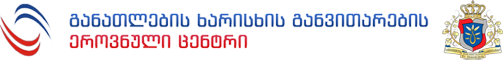 ანალიზის დოკუმენტიჩარჩო დოკუმენტის, მოდულის შემუშავება-გადამუშავების პირველი ეტაპიანალიზის დოკუმენტიჩარჩო დოკუმენტის, მოდულის შემუშავება-გადამუშავების პირველი ეტაპი1პროფესიული სტანდარტი/სტანდარტები ან/და პროექტი/პროექტები(არსებობის შემთხვევაში განხილული პროფესიული სტანდარტების/პროექტების ჩამონათვალი)2ჩარჩო დოკუმენტი/დოკუმენტები ან/და პროექტი/პროექტები(არსებობის შემთხვევაში განხილული ჩარჩო დოკუმენტების, მოდულების/პროექტების ჩამონათვალი)3დასაქმების საერთაშორისო კლასიფიკატორი (ISCO)(დასაქმების კლასიფიკატორში მოძიებული ძირითადი და შესაბამისი ჯგუფის აღმწერები, შესასრულებელი დავალებები, ინფორმაცია კვალიფიკაციის დონის შესახებ, შესაბამისი პროფესიების ჩამონათვალი კოდების მითითებით)4განათლების საერთაშორისო კლასიფიკატორი (ISCED)(განათლების კლასიფიკატორში მოძიებული აღმწერი, სფეროების ჩამონათვალი კოდების მითითებით)5საქსტატის ეკონომიკური საქმიანობის სახეები(ეკონომიკური საქმიანობის შესაბამისი სახეების იდენტიფიცირება, შესაბამისი აღმწერით)6საერთაშორისო გამოცდილება (არანაკლებ სამი ქვეყნის საუკეთესო გამოცდილების გაზიარება) და საქართველო(არანაკლებ სამი ქვეყნის საგანმანათლებლო სტანდარტის/პროგრამის/პროფესიული სტანდარტის განხილვა, მასში მოცემული სასწავლო კურსების/მოდულების/საგნების შინაარსიდან გამომდინარე, საფეხურის, პროგრამის მოცულობის მითითებით, დამატებით სხვა საჭირო ინფორმაცია (საუკეთესო პრაქტიკის გაზიარებად ითვლება სამი ქვეყნიდან არანაკლებ ორი ევროკავშირის წევრი ქვეყნების გამოცდილება, აუცილებლი პირობაა წყაროების მითითება);(შედარებითი ანალიზი ცენტრის ფარგლებში შემუშავებულ დოკუმენტებთან მიმართებაში, შესაბამისი არსებობის შემთხვევაში პროფესიული სტანდარტისა/სტანდარტებისა და ჩარჩო დოკუმენტის/დოკუმენტების ინდივიდუალური ანალიზი-აღწერილობა. მოქმედ ეროვნულ საკვალიფიკაციო ჩარჩოში სფეროს იდენტიფიცირება).7რეკომენდაციები(განხილული საკითხების შეჯამება, კონკრეტული რეკომენდაციების განსაზღვრა - ჩარჩო დოკუმენტის დასახელება, მისანიჭებელი კვალიფიკაცია ან/და კვალიფიკაციები; სავარაუდო საფეხური ან/და საფეხურები; არსებობის შემთხვევაში პროფესიული სტანდარტის ან/და პროფესიული სტანდარტების ჩამონათვალი, რომელიც დაიფარება ჩარჩო დოკუმენტით, დამატებით განხილული დოკუმენტის/დოკუმენტების შესახებ ინფორმაცია, უმაღლეს განათლებასთან ბმა, გამოკვეთილი რეკომენდაციები და სხვა საჭირო ინფორმაცია).8. დამატებითი ინფორმაცია (საჭიროების შემთხვევაში)(შესამუშავებელი ჩარჩო დოკუმენტის შინაარსიდან გამომდინარე დამატებით განხილული საკანონმდებლო ან/და სხვა ტიპის დოკუმენტი, ინიციატივის, ან არსებული საკანონმდებლო რეგულაციების, რეკომენდაციების, კვლევის შედეგების, სტრატეგიული გეგმების აღწერა და მათი განხილვის შედეგები)